Request Reference: 16171277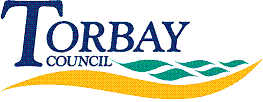 Date received: 1 January 2017Date response sent: 19 January 2017On 6 April 2016 it became compulsory for owners and keepers to ensure that their dog(s) is/are microchipped.  From 6 April 2016 I would like to request the following information:1. 	How many owners/keepers have been served with a notice requiring them to have their dog(s) microchipped within 21 days?	102. 	How many owners/keepers have been charged with an offence for failing to comply with a notice requiring them to have their dog(s) microchipped within 21 days?	None3. 	How many owners/keepers have been convicted for failing to comply with the regulation or failing to comply with a notice served under the legislation?	None